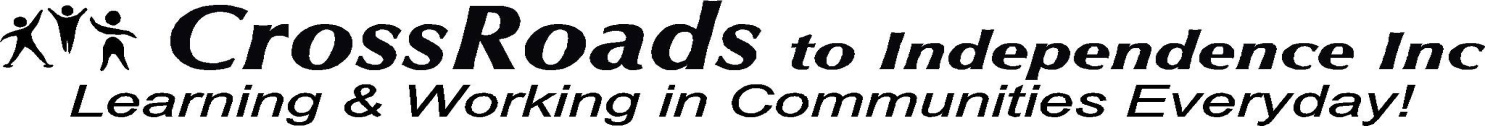 Applicant Registration for Dept. of Human ServicesFBI Background Check FormPersonal InformationLast Name:_________________________________________________First Name:________________________________________________Middle Name:______________________________________________Date of Birth:______________________________________________Place of Birth:______________________________________________SSN:______________________________________________________Rewrite SSN:_______________________________________________Sex:_______________________Race:___________________________Eye Color:_____________________Hair Color:___________________Weight _______________________Height_______________________Country of Citizenship:_______________________________________Driver’s License #:___________________________________________Address:____________________________________________________City:_______________________________________________________State:______________________________________________________Zip:________________________________________________________Phone Number:______________________________________________Other Name(s) Used:_________________________________________